PENERAPAN MEDIA PEMBELAJARAN BUKU DIGITAL BERBASIS ANDROID PADA MATA PELAJARAN TEKNOLOGI INFORMASI DAN KOMUNIKASI (TIK) DI SMAN 20 PANGKAJENE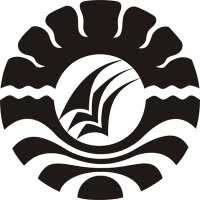 SKRIPSIOleh:MUHAMMAD IKHSAN1229040041Skripsi Ini Ditulis Untuk Memenuhi Sebagian PersyaratanUntuk Mendapatkan Gelar Sarjana PendidikanPENDIDIKAN TEKNIK INFORMATIKAN DAN KOMPUTERJURUSAN PENDIDIKAN TEKNIK ELEKTROFAKULTAS TEKNIKUNIVERSITAS NEGERI MAKASSAR2018ABSTRAKMuhammad Ikhsan 1229040041. Penerapan Media Pembelajaran Buku Digital Berbasis Android pada Mata Pelajaran TIK di SMAN 20 Pangkajene. Skripsi. Fakultas Teknik Universitas Negeri Makassar, 2018. Pembimbing I Riana T.Mangesa dan Pembimbing II MuliadiPenelitian ini adalah penelitian tindakan kelas (Classroom Action Research) yang bertujuan untuk mengetahui bagaimana meningkatkan hasil belajar siswa pada mata pelajaran TIK kelas XII Ibnu Khaldun SMA Negeri 20 Pangkajene melalui pembelajaran menggunakan media buku digital berbasis Android. Subjek penelitian ini adalah siswa kelas XII Ibnu Khaldun SMAN 20 Pangkajene tahun ajaran 2017/2018 dengan jumlah 33 siswa. Data penelitian ini diperoleh dengan menggunakan tes, observasi dan dokumentasi. Hasil penelitian menunjukkan bahwa pada siklus I, siswa yang mencapai Kriteria Ketuntasan Minimal (KKM) atau nilai 7,50 sebanyak 20 siswa atau sekitar     60,61 % dan  yang tidak tuntas sebanyak 13 siswa atau sekitar 39,39% dan secara klasikal 60% dari jumlah keseluruhan siswa dalam satu kelas. Pada siklus II setelah ditambahkannya multimedia berupa video pembelajaran pada media buku digital, siswa yang tuntas sebanyak 28  siswa atau 84,88% dan yang tidak tuntas sebanyak 5 siswa atau 12,12%, secara klasikal pada siklus II 80% dari jumlah keseluruhan siswa dalam satu kelas sudah mencapai standar Kriteria Ketuntasan Minimal (KKM). Berdasarkan hasil penelitian ini dapat disimpulkan bahwa hasil belajar TIK siswa kelas XII Ibnu Khaldun di SMA Negeri 20 Pangkajene mengalami peningkatan melalui penerapan media pembelajaran buku digital berbasis Android. Kata Kunci : Buku Digital, Android, Hasil Belajar, TIK[1] [2] [3] [4] [5] [6] [7] [8] [9][10] [11] [1]	F. Febrianto, M. Rais, and N. Nurmila, “ANALISIS PENERAPAN MEDIA PEMBELAJARAN PREZI TERHADAP HASIL BELAJAR SISWA KELAS X TPHP PADA MATA PELAJARAN PENGENDALIAN MUTU DALAM PROSES PENGOLAHAN DI SMK NEGERI 3 TAKALAR,” J. Pendidik. Teknol. Pertan., vol. 2, pp. 47–56, 2018.[2]	A. Karim, “Media Pembelajaran,” Makassar, UNM, 2007.[3]	H. Bakri, “Desain Media Pembelajaran Animasi Berbasis Adobe Flash CS3 Pada Mata Kuliah Instalasi Listrik 2,” J. Medtek, vol. 3, no. 2, pp. 3–4, 2011.[4]	A. M. Yusuf, “Pengembangan Media Pembelajaran Berbasis Adobe Flash untuk Mata Kuliah Fisika Modern Materi Radiasi Benda Hitam,” J. Sains dan Pendidik. Fis., vol. 11, no. 1, 2015.[5]	U. S. Sidin, “MEDIA EDUKASI PENGENALAN HURUF LONTARA MAKASSAR BERBASIS HTML5,” semanTIK, vol. 2, no. 2, 2016.[6]	S. Suhaeb and Y. A. Djawad, “DESAIN MEDIA PEMBELAJARAN INTERAKTIF UNTUK MENINGKATKAN HASIL BELAJAR PADA MATA KULIAH ELEKTRONIKA ANALOG,” in Seminar Nasional Lembaga Penelitian UNM, 2017, vol. 2, no. 1.[7]	H. Jaya, “Perancangan media praktikum elektronika digital berbasis virtual,” J. Inspir., vol. 3, no. 1, 2013.[8]	S. Haryoko, “Efektivitas pemanfaatan media audio-visual sebagai alternatif optimalisasi model pembelajaran,” J. Edukasi Elektro, vol. 5, no. 1, 2012.[9]	M. Rais, “Pengaruh penggunaan multimedia presentasi berbasis prezi dan gaya belajar terhadap kemampuan mengingat konsep,” J. MEKOM (Media Komun. Pendidik. Kejuruan), vol. 2, no. 1, 2015.[10]	S. Haryoko and H. Jaya, “THE ROLE OF MULTIMEDIA TECHNOLOGY (LAVIR-VIRTUAL LABORATORY) IN DEVELOPING LIFE SKILLS IN VOCATIONAL SCHOOLS,” MATTER Int. J. Sci. Technol., vol. 4, no. 1, 2018.[11]	H. Jaya, “Pengembangan laboratorium virtual untuk kegiatan paraktikum dan memfasilitasi pendidikan karakter di SMK,” J. Pendidik. Vokasi, vol. 2, no. 1, 2012.